Наглядные пособия в работе воспитателя, по подготовке дошкольников к обучению грамоте.Элементарная грамота (умение читать, писать) – это ключ к массовому образованию. Формирование полноценной учебной деятельности возможно лишь при достаточно высоком уровне развития речи, который предполагает определенную степень сформированности средств языка (произношение и различение звуков, словарный запас, грамматический строй), а также умений и навыков свободно и адекватно пользоваться этими средствами в целях общения. Поэтому очень важно чтобы дети дошкольного возраста были хорошо подготовлены к обучению грамоте, то есть имели бы развитый фонематический слух, хорошую устную речь, правильно поставленные первоначальные навыки в составлении и анализе предложений, в делении слов на слоги, умели держать карандаш и различать строчки в тетради. Дети, получившие такую подготовку, легко и свободно овладевают в школе процессом чтения и письма. Важным показателем качества речи детей, необходимым при обучении является правильность, отчётливость, произношение ими всех звуков в словах. Поэтому очень важно именно в дошкольном возрасте ребёнка максимально грамотно организовать игровую деятельность, взять на вооружение продуктивные методы и приёмы обучения, которые будут соответствовать возрастным возможностям детей, использовать занимательный материал, игровые ситуации и дидактические игры, которые развивают познавательный интерес, способствуют повышению качества знаний дошкольников.Поэтому строить образовательную деятельность в детском саду необходимо с использованием наглядного пособия и занимательных игр. Это особенно значимо в период обучения грамоте, потому что игровая деятельность одна из ведущих в дошкольном возрасте.         Реализуя ФОП ДО в области речевого развития одной из задач образовательной деятельности являются:Подготовка детей к обучению грамоте:педагог помогает детям осваивать представления о существовании разных языков, термины «слово», «звук», «буква», «предложение», «гласный звук» и «согласный звук», проводить звуковой анализ слова, делить на слоги двух-, трех- четырехслоговые слова; осуществлять звуковой анализ простых трехзвуковых слов: интонационно выделять звуки в слове, различать гласные и согласные звуки, определять твердость и мягкость согласных, составлять схемы звукового состава слова; закрепляет умение интонационно выделять звуки в слове, определять их последовательность, давать им характеристику, составлять схемы слова, выделять ударный гласный звука в слове; определять количество и последовательность слов в предложении; составлять предложения с заданным количеством слов; ориентироваться на листе, выполнять графические диктанты; штриховку в разных направлениях, обводку; знать названия букв, читать слоги; составлять предложения по живой модели; определять количество и последовательность слов в предложении. Педагог развивает мелкую моторику кистей рук детей с помощью раскрашивания, штриховки, мелких мозаик.          В своей работе по обучению дошкольников грамоте использую пособие Быковой И. А. «Обучение детей грамоте в игровой форме».          В данном пособии игровые методики и конспекты занятий позволяют в занимательной игровой форме усвоить такие понятия, как звук и буква, поможет понять их различия и особенности. С помощью забавных героев можно подготовить слух и руку ребенка к восприятию звуков речи и письму. Представленные в книге забавные стишки о буквах и игры на развитие мелкой моторики способствуют их лучшей подготовленности к школьному обучению. Занятия можно проводить как индивидуально, так и с группой детей.         Известно, что одной из важных составляющих обучения грамоте является хорошо развитый фонематический слух. В книге предлагаются специальные игры, подготавливающие слуховое восприятие, внимание и память ребенка к работе со звуками речи. Играя со сказочными персонажами, ребенок познакомится с гласными и согласными звуками, их правильной артикуляцией. В структуру каждого занятия входят также различные игры, способствующие развитию у детей навыков фонематического анализа и синтеза. Другой важной составляющей успешного обучения является хорошо развитая мелкая моторика, поэтому в книге широко представлены упражнения и по подготовке руки к написанию букв.         Гласные и согласные звуки на занятиях соотносятся с образами соответствующих букв, при этом графический образ подкрепляется двустишием о букве, что способствует более быстрому запоминанию материала. Сказочный сюжет и необычные игровые ситуации подкрепляют интерес ребенка к изучению звуков и букв.Слыш и Буковка - сказочные герои, придуманные автором.Слыш - необычное существо, похожее на зайчика или собачку. У него большие уши, потому что он очень любит слушать разные звуки. Ещё у него есть большой рот с весёлым язычком, потому что он больше всего на свете любит произносить звуки.Буковка - милая и умная девочка. У неё большие и красивые глаза, потому что она любит читать. А ещё она обожает рисовать и писать буквы, поэтому всегда носит с собой волшебный карандаш. Он пишет тем цветом, который нужен Буковке.Эти герои придуманы для того, чтобы разделить сложные для детей понятия: "звук" и "буква". Ведь в игровой, сказочной форме они легче усваиваются.Про каждый звук и букву сочинены небольшие истории. 33 сказки объединяются в книгу о приключениях Слыша и Буковки.После каждой сказки предлагается выполнить ряд игр и упражнений, которые помогут:- научиться читать слова,- развить слуховое восприятие и внимание,- отработать артикуляционные упражнения,- развить фонематический слух,- отработать грамматические конструкции,- развить мелкую моторику,- закрепить образ букв и др.При обучении детей грамоте мной доработано данное пособие. Добавлены сказочные персонажи.Звуковички: Красный, Синий, Зеленый.  Они помогают разделить буквы на гласные и согласные (мягкие, твердые) звуки. У них большие ротики (кармашки) куда ребята помещают букву и соответственно произносится нужный звук. Дети наглядно и тактильно работают (играют) с данными персонажами, что позволяет лучше закреплять образ букв и произношение звуков.Дети с удовольствием встречают забавных героев и обожают с ними играть и учиться.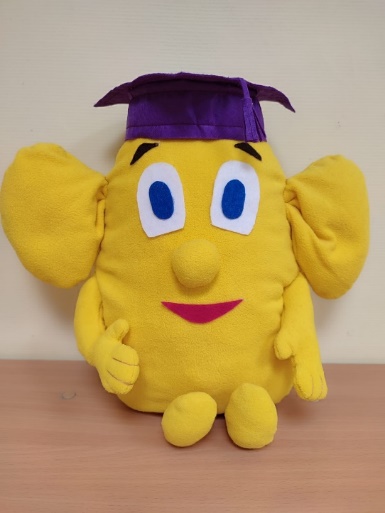 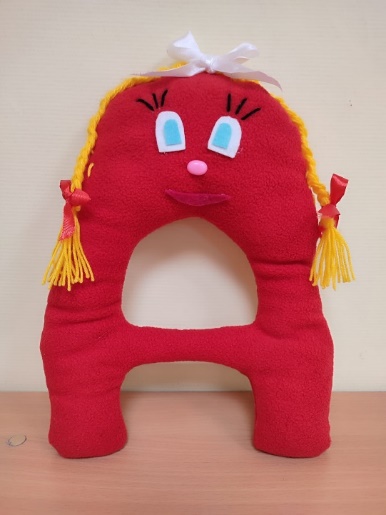 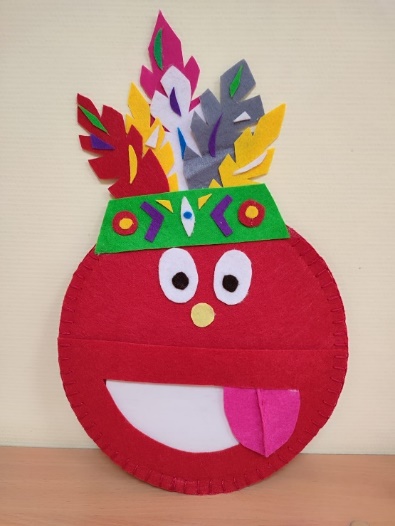 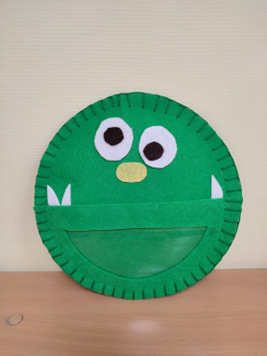 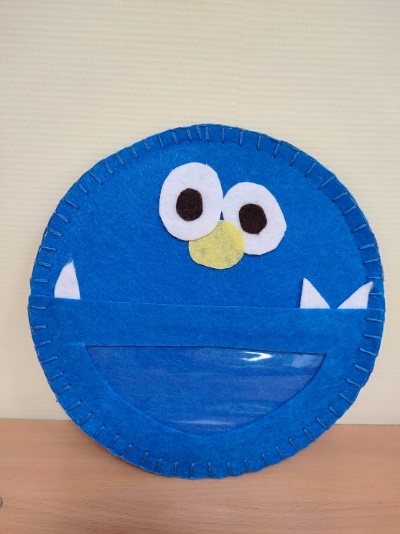 